Причина пожара – нарушение требований пожарной безопасности при эксплуатации бытовых электроприборовПричина пожара – нарушение требований пожарной безопасности при эксплуатации бытовых электроприборов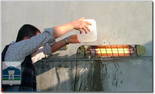 При изучении причин возникновения пожаров в электроустановках жилых домов, необходимо заострить внимание на то, что чаще всего пожары возникают в результате коротких замыканий, перегрузок электросети, искрения и нагрева контактных соединений. Много пожаров возникает при нарушении правил пользовании бытовыми электронагревательными приборами (утюгами, чайниками, плитами и т. д.).При пользовании электрическим утюгом надо знать, что его рабочая подошва нагревается до 300° С и ставить его на гладильную доску (стол) без огнестойкой подставки нельзя. Часто соединительный шнур утюга повреждается в месте соединения с утюгом. Здесь он подвергается тепловому воздействию от нагретого корпуса и при глажении - механическому (на разрыв). Изоляция шнура пересыхает, создаются предпосылки для короткого замыкания.Так же необходимо сказать несколько слов о пожарной опасности лампы накаливания. Её колба (наружная поверхность) при горении нагревается до высокой температуры (250-300сС), и контакт лампы с горючими материалами может закончиться пожаром.В электроустановках (сетях) в местах контактов между токоведущими частями («скрутки» проводов) возникают так называемые «переходные сопротивления». В местах такого соединения происходит местный нагрев токоведущих частей, который может привести к пожару.Многие квартиросъемщики, несмотря на запрет, устанавливают для отопления комнат, дачных домиков самодельные электронагревательные приборы кустарного производства, не думая, что это может привести к пожару.Нередко можно наблюдать, что электрические провода оттягивают с помощью веревок, завязывают провода узлами, подвешивают на проводах люстры. При этом повреждается изоляция проводов, и создаются условия для коротких замыканий.В некоторых жилых домах электрощиты на лестничных клетках не закрывают. Свободный доступ к ним посторонних лиц может закончиться печально.Так же пожар может возникнуть от неправильных действий при ремонте электросетей или оборудования не специалистом.Меры пожарной безопасности при использовании электротехнических устройств1. Необходимо следить за исправностью электропроводки, электрических приборов и аппаратуры, а так же целостностью и исправностью розеток, вилок и электрошнуров.2. Запрещается эксплуатировать электропроводку с нарушенной изоляцией.3. Запрещается завязывать электрические провода в узлы, соединять их скруткой, заклеивать обоями и закрывать элементами сгораемой отделки.4. Запрещается одновременно включать в электросеть несколько потребителей тока (ламп, плиток, утюгов и т. п.), особенно в одну и ту же розетку с помощью тройника, т. к. возможна перегрузка электропроводки и замыкание.5. Запрещается закреплять провода на газовых и водопроводных трубах, на батареях отопительной системы.6. Запрещается соприкосновение электропроводов с телефонными и радиотрансляционными проводами, радио - и телеантеннами, ветками деревьев и кровлями строений.7. Удлинители предназначены для кратковременного подключения бытовой техники; после использования их следует отключать от розетки.8. Нельзя прокладывать кабель удлинителя под коврами, через дверные пороги.9. Необходимо пользоваться только сертифицированной электрофурнитурой.10. Запрещается применение самодельных лектропредохранителей («жучки»).11. Необходимо помнить, что предохранители защищают от коротких замыканий, но не от пожара из-за плохих контактов электрических проводов.12. Признаки неисправности электропроводки:горячие электрические вилки или розетки;сильный нагрев электропровода во время работы электротехники;звук потрескивания в розетках;искрение;запах горящей резины, пластмассы;следы копоти на вилках и розетках;потемнение оплеток электропроводов;уменьшение освещения в комнате при включении того или иного электроприбора.13. Необходимо запрещать детям дотрагиваться руками или острыми предметами до электропроводки, розетки, удлинителя, электрошнура, а так же включать электроприборы, электротехнику в отсутствии взрослых.14. Электрические розетки целесообразно оборудовать заглушками.15. Нагревательные приборы до их включения должны быть установлены на подставки из негорючих материалов.16. Запрещается оставлять включенные приборы без присмотра, особенно высотемпературные нагревательные приборы - электрочайники, кипятильники, паяльники и электроплитки.17. Запрещается пользоваться электроприборами с открытыми спиралями во взрывоопасных зонах, например, в местах хранения и использования бензина, препаратов в аэрозольных упаковках.18. Необходимо следить, чтобы горючие предметы интерьера (шторы, ковры, пластмассовые плафоны, деревянные детали мебели и др.) ни при каких условиях не касались нагретых поверхностей электроприборов.19. Запрещается накрывать электролампы и светильники бумагой, тканью и другим горючими материалами.20. Запрещается оставлять на ночь включенный электрообогреватель, рядом с постелью, другими горючими предметами.21. При покупке электрообогревателя необходимо убедиться, что он оборудован системой аварийного включения (на случай его перегрева или падения).22. При включении обогревателей необходимо стараться по возможности не использовать удлинители. В противном случае нужно убедиться, что расчетная (номинальная) мощность удлинителя не меньше мощности электроприбора.23. Запрещается использовать самодельные электронагревательные приборы.24. Нельзя оставлять работающий телевизор без присмотра. При эксплуатации телевизора необходимо выполнять следующие требования:не устанавливайте телевизор там, где он плохо проветривается (охлаждается), т. е. вблизи отопительных приборов, в мебельной стенке и пр.;не закрывайте вентиляционные отверстия в задней и нижней части корпуса;при установке телевизора обязательно предусмотрите возможность быстрого и безопасного отключения его вилки от розетки, не устанавливайте его вплотную к легкогорючим материалам (тюль, занавески, гардины и пр,);в случае возникновения неисправности срочно отключите телевизор от сети, вызовите специалиста;после выключения телевизора тумблером (кнопкой) выньте вилку шнура из розетки, тогда он будет полностью обесточен;уходя из дома, не оставляйте телевизор в режиме ожидания, т. к. этот режим не является пожаробезопасным, нужно полностью обесточить прибор;регулярно очищайте телевизор от пыли.Правила пожарной безопасности при использовании бытовых электроприборов и эксплуатации отопительных печей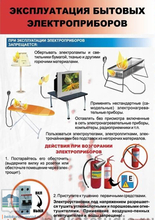 В связи с учащением пожаров из-за нарушений требований пожарной безопасности при пользовании бытовыми электроприборами и эксплуатации отопительных печей ТО НД и ПР № 3 УНД и ПРГУМЧС России по Алтайскому краю напоминает жителям основные правила безопасности, соблюдение которых поможет уберечься от пожара.Если вы эксплуатируете электрический обогреватель необходимо знать следующее:пользуйтесь обогревателями только заводского производства, устанавливая эти приборы на безопасном расстоянии (указанном в техническом паспорте на изделие) от сгораемых предметов и материалов;если электропроводка в доме, квартире старая, ветхая, а розетки неисправны, нужно пригласить квалифицированного электрика, не следует доверять ремонт электрооборудования случайным людям;в одну розетку не рекомендуется включать более двух электроприборов, иначе из-за превышения максимально допустимой нагрузки может возникнуть аварийный режим работы электропроводки (разогрев токоведущих проводов и жил), в результате чего может возникнуть "короткое замыкание" и, как следствие, пожар;уходя из дома даже на несколько минут, выключайте все электроприборы из розеток.Если вы эксплуатируете отопительную печь необходимо знать следующее:возле отопительной печи не должны находиться сгораемые материалы и предметы;дрова для топки должны соответствовать размерам топливника;топите печку всегда с закрытой дверцей топливника;очищать дымоходы от сажи необходимо в начале отопительного периода и не реже одного раза в три месяца в течение всего отопительного периода;предтопочный лист перед отопительной печью должен быть размером не менее 50х70 см, при этом складирование горючих материалов и дров на предтопочном листе не допускается;ни в коем случае нельзя разжигать отопительную печь легковоспламеняющимися жидкостями (бензином, керосином и так далее);золу, которую вы выгребаете из топки, утилизируйте в безопасное место.Никогда не оставляйте детей одних в помещении с включенными электроприборами или топящейся печкой! Электрообогреватель безопасен, если:вы его установите подальше от сгораемых предметов и мебели;вы пользуетесь обогревателями только заводского производства, все кустарные поделки обязательно приведут к пожару в доме;все электронагревательные приборы (утюги, чайники, плитки) вы обязательно установите на специальную несгораемую подставку;пригласите профессионального электрика для замены в доме старой, ветхой электропроводки и сломанных розеток, не доверяйте ремонт случайным людям;вы в одну розетку не будете включать больше двух электроприборов; иначе возникнет перегруз сети, в результате будет "короткое замыкание" и пожар;уходя из дома даже на несколько минут, вы всегда будете выключать все электроприборы из розеток;вы никогда не будете тянуть электрический провод руками, тем более дотрагиваться до него мокрыми руками.Если пожар все-таки возник:сразу же звоните по телефонам 01, 112;постарайтесь как можно быстрее покинуть горящее помещение, помогите выйти из опасной зоны маленьким детям и старым людям;убегая из горящего помещения, обязательно закройте за собою двери и окна, иначе от притока свежего воздуха пожар разгорится еще быстрее;дым на пожаре опаснее огня, поэтому, если помещение сильно задымлено, продвигайтесь к выходу на четвереньках, прикрыв нос и рот мокрой тканью;если не можете вызвать пожарную охрану, стучите в пол, в стены, громко зовите на помощь соседей; попытайтесь доползти до дверей или окна, ждите помощи, лежа на полу: там больше свежего воздуха;когда приедут пожарные, во всем их слушайтесь и ничего не бойтесь - они лучше знают, как вас спасти!Памятка населению о соблюдении мер пожарной безопасности.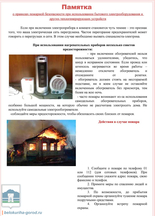 В целях обеспечения пожарной безопасности жилого дома (квартиры) Вам рекомендуется выполнить следующие мероприятия:1. Не оставлять без присмотра включенные в сеть электроприборы (телевизоры, магнитофоны и иное);2. Не допускать использования горючих абажуров на электролампах;3. Не допускать устройства временных самодельных электросетей в помещениях;4. Не допускать эксплуатации электронагревательных приборов без несгораемых подставок;5. Заменить оголённые и ветхие электрические провода;6. Не допускать эксплуатации самодельных (кустарных) электронагревательных приборов;7. Соединение электрических проводов произвести путём пропайки или опрессовки;8. Не допускать включение электронагревательных приборов без соединительной вилки.Печное отопление1. Отремонтировать дымоход печи;2. Очищать дымоход печи не менее 1 раза в 2 месяца;3. Обелить все дымоходные трубы и стены печи;4. Напротив дверки печи прибить предтопочный металлический лист размером не менее 50 х70 см;5. Довести до 25 см разрыв от стен печи до деревянных конструкций;Не оставлять без присмотра топящиеся печи, а также не поручать надзор за ними малолетним детям.Помните:Самое страшное при пожаре – растерянность и паника. Уходят драгоценные минуты, когда огонь и дым оставляют всё меньше шансов выбраться в безопасное место. Вот почему каждый должен знать, что необходимо делать при возникновении пожара.Правила вызова пожарной охраны:О возникновении пожара немедленно сообщите в пожарную охрану по телефону -«01»!Вызывая помощь необходимо:кратко и чётко обрисовать событие – что горит (квартира, чердак, подвал, склад и иное);назвать адрес (населённый пункт, название улицы, номер дома, квартиры);назвать свою фамилию, номер телефона;если у Вас нет доступа к телефону и нет возможности покинуть помещение, откройте окно и криками привлеките внимание прохожих. Действия при пожаре:Сообщить о пожаре по телефону - «01».Эвакуировать людей (сообщить о пожаре соседям).По возможности принять меры к тушению пожара (обесточить помещение, использовать первичные средства пожаротушения).При пожаре люди гибнут в основном не от воздействия открытого огня, а от дыма, поэтому всеми способами защищайтесь от него:пригнитесь к полу – там остается прослойка воздуха 15-20 см;дышите через мокрую ткань или полотенце;в дыму лучше всего двигаться ползком вдоль стены по направлению выхода из здания.Категорически запрещается:Оставлять детей без присмотра с момента обнаружения пожара и до его ликвидации.Бороться с пламенем самостоятельно, не вызвав предварительно пожарных, если Вы не справились с загоранием на ранней стадии его развития.Спускаться по водосточным трубам и стоякам.